«Детский сад –это огромный сад.Дети – это цветы.Воспитатель – это садовник,вносящий семена знаний,умений и навыков, которые потом вырастаюти дают свои плоды»Добрый день коллеги! Добрый день уважаемые члены жюри! Нефляшева Анжела Нурбиевна – воспитатель МБДОУ№4 «Дэхэбын», стаж педагогической деятельности 16 лет.Мой девиз в работе: «Прикоснись к сердцу ребенка».Всю свою любовь , душевное тепло и ласку вот уже 8 лет я дарю тем, кто не умеет хитрить и притворяться , чьи мысли чисты и неприхотливы- моим воспитанникам. Чтобы я делала без детских горящих глаз, детского смеха , без ста вопросов  «почему?».Впервые переступив порог д/с , я увидела эти любопытные , искрящиеся глаза, почувствовала мягкие теплые ладошки, ощутила живой интерес ребятишек к новым открытиям  и поняла, что нашла свое место , свое призвание.  На свете есть много различных профессий  И в каждой есть прелесть своя  Но нет благородней, нужней и чудесной,  Чем та , кем работаю я!   Я всегда с гордостью произношу: «Я - воспитатель! ».   Профессия воспитателя, по-моему, - это самая замечательная профессия, главное в которой – любовь и знания, доверие и понимание.  Завоевать доверие и любовь детей – непростая задача. Они не прощают фальши и очень хорошо чувствуют искренность наших отношений. Трудно быть не просто наставником, а именно другом для детей, уметь озарить эту дружбу благородным увлечением, порывом к чему-то светлому, разумному. Тогда, я думаю, в сердце ребёнка никогда не появится зло.    Если, общаясь каждый день с детьми, такими разными и неугомонными, ты находишь в этом радость и удовлетворение, думаешь о них, сопереживаешь их успехам и неудачам, несёшь ответственность за них перед собой и родителями, любишь их, видишь в них личность, – значит, ты – Воспитатель! И такой воспитатель будет нужен детскому саду во все времена.    Участие в конкурсе «Воспитатель года» – ещё одна ступенька в моей профессиональной деятельности, новый уровень, который заставляет превзойти себя, подняться выше прежнего, способствует творческому поиску, вносит яркие краски в серые житейские будни.    В. А. Сухомлинский утверждал : «От того, как прошло детство, кто вел ребенка за руку в детские годы, что вошло в его разум и сердце из окружающего мира – от этого, в решающей степени, зависит, каким человеком станет сегодняшний малыш». Я буду безгранично счастлива, если через несколько лет мои воспитанники будут меня вспоминать с теплотой и благодарностью.Очень скоро из своей педагогической практики я узнала, что одним из самых интересных и увлекательных занятий для моих воспитанников группы является математика.         Я углубленно работаю над использованием игровых  методов и приемов, как средство формирования элементарных математических представлений у детей дошкольного возраста.Задачи:Развивать у детей мыслительные операции, восприятие, память, внимание, мышление.Формировать приемы умственных действий (анализ, сравнение, обобщение).Развивать речь, учить детей высказывать и обосновывать свои суждения.Цель моей работы способствовать развитию познавательной активности , логического мышления,  стремление к самостоятельному познанию и размышлению, развития умственных способностей.В соответствии с ФГОС ФЭМП входит в образовательную область «Познавательное развитие», значит, мы должны развить у детей познавательный интерес  и создать условия для познавательных действий.Развитие науки и техники, всеобщая компьютеризация определяет возрастающую роль математического развития подрастающего поколения. Проблема формирования математического развития детей является одной из актуальных в системе  дошкольного воспитания. Вхождение детей в мир математики начинается уже в дошкольном возрасте. На совещании по проблемам преемственности  дошкольного и начального образования отмечено, что определенный процент детей приходит в школу не подготовленным даже на уровне элементарной информированности об окружающем мире. У них не развиты в соответствии с возрастом  такие психические функции как интеллектуальная, умственная, моторная и другие. Важнейшим средством формирования у дошкольников высокой математической культуры, активизации обучения математике является эффективная организация и управление учебной деятельностью дошкольников в процессе решения различных математических задач. Анализируя программу воспитания и обучения в детском саду под редакцией М.А.Васильевой, Н. Е. Вераксы, Т.С.Комаровой, которая реализуется в нашем дошкольном учреждении, мною было отмечено, что в ней  не достаточно представлен раздел по развитию занятий в игровой форме.Потребности нынешнего времени требуют от воспитателя знаний не только чему учить ребенка, но и как учить, чтобы обучение было развивающим. Поэтому постоянно необходим поиск новых форм работы с детьми. При подборе и проведении математических игр я учитывала следующие условия : работу с детьми следует проводить в системе, связывать мероприятия с работой в повседневной жизни, учитывать индивидуальные и физиологические особенности детей, использовать разнообразные формы работы  .   Достижению целей и задач по математике осуществляю с учётом следующих принципов:Принципа индивидуализации, принципа систематичности и последовательности, принципа постепенности.  Методы  используемые на занятиях: наглядные, игровые, словесные  практические.  В средней группе, как и в младшей, необходим неоднократный показ новых для детей действий, при этом меняются наглядные пособия, незначительно варьируются задания, приемы работы. Так обеспечивается проявление детьми активности и самостоятельности в усвоении новых способов действий. Чем разнообразнее работа детей с наглядными пособиями, тем более сознательно они усваивают знания.          Занятия по математике проводятся в игровой форме, понятной и интересной детям. С каждым занятием дети всё больше втягиваются в обучающий процесс, но при этом занятия остаются игрой, сохраняя свою притягательность.Систематически внедряя игровые методы и приемы, как средство формирования элементарных математических представлений, можно получить хороший результат.Приемы, используемые на занятиях:Рассказ,  беседа, описание, упражнения, вопросы, дидактические игры.Хочу напомнить вам древнюю пословицу: «Я слышу – и я забываю, я вижу – и я запоминаю, я делаю - и я понимаю».Кружок «Математика в жизни ребенка»«Кто с детских лет занимается математикой, тот развивает внимание, тренирует свой мозг, свою волю, воспитывает настойчивость и упорство  в достижении цели».    А. МаркушевичЦель кружка:Развивать вариативность и образность мышления, математические познавательные способности детей.Работая с детьми средней  группы, хочется отметить, что работа не прошла впустую. Систематически внедряя игровые методы и приемы, как средство развития элементарных математических представлений, я получила хорошие результаты, а именно: дети научились выражать свои мысли словом, стали озвучивать выполняемые действия (это плавный переход от внутренней речи к внешней); стали уверенно выдвигать свои идеи, предложения по решению проблемных ситуаций, доказывать их; расширился активный словарь, что можно было наблюдать в самостоятельной речи детей; дети знают прямой и обратный счет; у детей развиваются мыслительные операции, восприятие, память, внимание, мышление.фразы и предложения стали более развернутыми и распространенными.Таким образом, динамика обучения показала, что  использование игровых методов и приемов как средства развития элементарных математических представлений дает положительный результат в развитии психических процессов и речи. Диаграмма показывает, что показатели развития психических процессов и речи у детей значительно улучшились по сравнению с началом учебного года.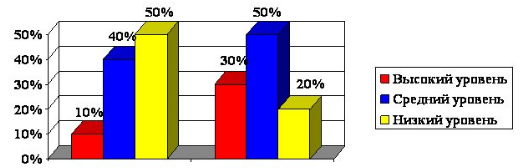        Сентябрь 2015г.   Май 2016г.  Досуговая  деятельность по ФЭМП – приоритетное направление в организации жизни дошкольников на современном этапе, так как является основой формирования его общей культуры. В настоящее время большинство досугов посвящено играм, музыкальным развлечениям, литературному  творчеству, а математике не отдается даже и малой части досугового времени дошкольников. Поэтому главная задача воспитателя это разрабатывать и опробировать досуги и развлечения направленные на ФЭМП. Математические праздники провожу в форме КВН, шоу-игры, игры соревнования, математические викторины.Исходя из сказанного, я сделала вывод, что проведение занятий в игровой форме, с использованием дидактических игр и занятий – развлечений помогает детям легче усваивать материал, закреплять полученные ранее знания и умения.В. А. Сухомлинский писал: « Без игры нет, и не может быть полноценного умственного развития. Игра - это огромное светлое окно, через которое в духовный мир ребенка вливается живительный поток представлений, понятий. Игра – это искра зажигающая огонек пытливости любознательности».